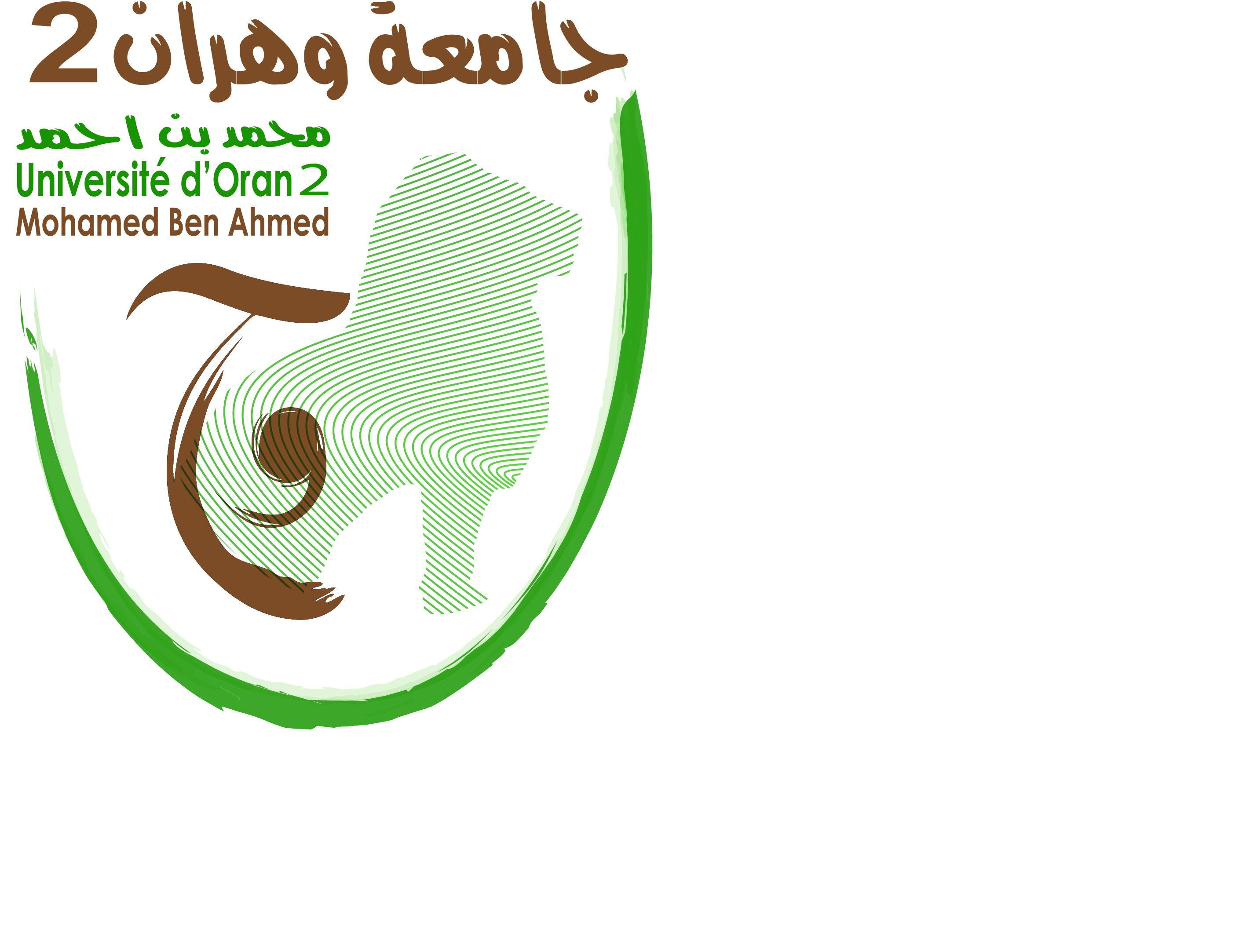 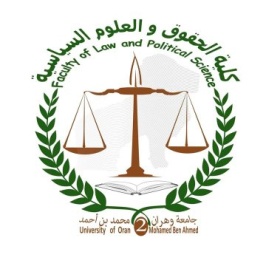 جامــــــــــــــــــــــــــــــعة وهـــــــــــران 2كلية الحقوق والعلوم السيــــــــــاسيةمقياس القانون *********حقوق – السنة*******الفرع***************المجموعة***********   ……………………………………………………………………………………….……………………………………………………………………..………………………………………………………………………………………………بحث مقدم من طرف الطالبين (تين):……………………...…………السيد(ة):السيد (ة):...............................تحت إشراف الأستاذ (ة):------------السنة الجامعية: 2021- 2022